Сумська міська радаVІІ СКЛИКАННЯ LIX СЕСІЯРІШЕННЯвід 06 серпня 2019 року № 5445-МРм. СумиРозглянувши звернення громадянки, надані документи, відповідно до протоколу засідання постійної комісії з питань архітектури, містобудування, регулювання земельних відносин, природокористування та екології Сумської міської ради від 20.06.2019 № 158, статей 12, 40, 79-1, 81, 116, 118, 121, 122 Земельного кодексу України, статті 50 Закону України «Про землеустрій», керуючись пунктом 34 частини першої статті 26 Закону України «Про місцеве самоврядування в Україні», Сумська міська рада ВИРІШИЛА:Надати Луніці Катерині Григорівні дозвіл на розроблення проекту землеустрою щодо відведення земельної ділянки у власність за адресою: м. Суми, Громадська організація «Гаражно-будівельний кооператив «Зарічне», ділянки № № 654, 655, орієнтовною площею 0,0100 га для будівництва індивідуальних гаражів.Секретар Сумської міської ради                                                           А.В. БарановВиконавець: Клименко Ю.М.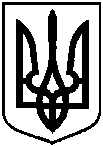 Про надання Луніці Катерині Григорівні дозволу на розроблення проекту землеустрою щодо відведення земельної ділянки у власність за адресою:                                       м. Суми, Громадська організація «Гаражно-будівельний кооператив «Зарічне», ділянки № № 654, 655 